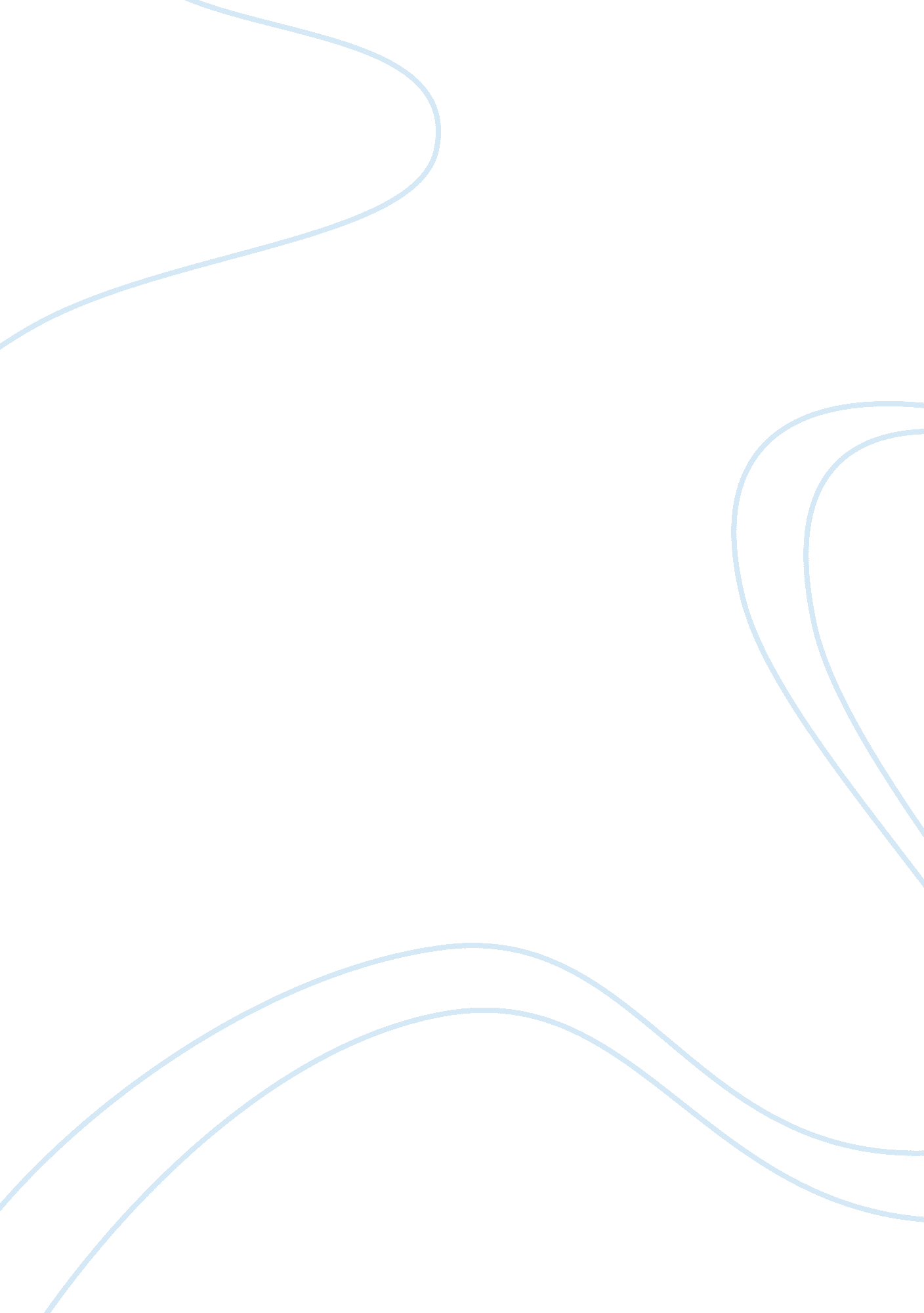 Characteristics and environments of a human service organization essayBusiness, Management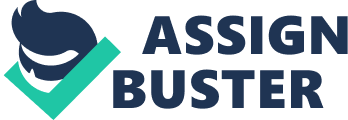 Characteristics and Environments of a Human Service Organization With a rapid changing global environment in our society, a Human service organization addresses personal and social growth and development in multicultural diverse and complex communities. The characteristics and environments for the agency, Catholic Charities, is recognized as one of the largest national social service organization to help communities meet their needs emotionally and financially. The vision for this valuable organization proclaims the sanctity of human life, along with emulating Jesus Christ, for his spiritual mission to provide for the hungry and the needy. The mission for Catholic Charities calls upon churches and humanity to advocate justice for a strong and healthy social system for a compassionate society. This organization ideally works with individuals and families to eliminate oppression and help resolve their issues at hand. There are more than 1, 700 local Catholic Charities agencies nationwide to deliver, provide and help to create hope for more then approximately 9 million people each year, regardless of color, creed, and religion, economic or social backgrounds. With more than 280 years (Catholic Charities USA, 2010) of compassionate assistance in the United States, its roots traces back to 1727 in New Orleans, where an orphanage was established by Catholic institutions. Along the way, several other Catholic institutions opened in the East that required the need to feed families that were in hunger, providing education and shelters for individuals and families alike. By the 20th century, Catholic Charities networked to help with healthcare, empowerment for the social system, and to serve as an advocate to the poor. This organization has a Board of Trustees that is governed by a Episcopal Liaison, The Chair person, a Vice-Chair person, a treasurer, a secretary, and other delegate members that staff the Board of Trustees. The executive President for Catholic Charities, Reverend Larry Snyder, who took office as a stakeholder, back in February, 2005, led numerous organizations to provide help and relief to the largest disaster relief program in its history of this organization. Today, Father Synder, initiatively aims to cut poverty in half by 2020(Catholic Charities, 2010). Working along side President Obama, Father Synder is the key stakeholder for Catholic Charities, which has influenced thousands of public and political parties to recognize the need of a higher priority for the poor in our country. Father Snyder also serves as a vice president of Caritas Internationalis, the church’s charitable activities around the world and has many other non, and independent Sectors across the nation. Before working with the staff at the White House, Father Snyder served for more than five years as executive director of Catholic Charities in St. Paul and Minneapolis, the Twin Cities. Another main stakeholder that has influenced this organization is, Jean Beil, senior Vice-President for the programs and services for currently nearly 5 years and previous to that, served eighteen years as a Director of Catholic Charities for the housing program for the low-income families and individuals. She also rehabilitated people with mental illness as a case manger coordinator for four hundred and fifty cases. Another major influential stakeholder in Catholic Charities is Candy S. Hill, a Senior Vice President for Social Policies and Government Affairs. She is responsible for leading the organizations federal advocacy efforts in Capital Hill and serving as the leading spokesperson for social affairs. Another stakeholder at Catholic Charities is Patricia A. Hvidston, a Senior Vice President for Development and Communications. Patricia A. Hvidston oversees Catholic Charities USA’s, fundraising, public relations, advertising, and media relations functions. With her extensive public relations and fundraising work, financial administration experience, her leadership skills brings this organization to its desired tenancy. Lastly, the CFO, Jack Jackson, a Senior Vice President for Finance at Catholic Charities. He focused on his strategic planning based on Core Competencies for the planning and reviewing process in the financial market. Essentially, all these major key stakeholders at Catholic Charities have a vital part in the collaboration process for the organization and its community. These integral executive members of the staff in this organization play an critical role in strategic planning of a business. By having these Boards of Trustees and Stakeholders, it permits any organization to satisfy the diverse business management in an organizational ethical fashion. 